PENNSYLVANIAPUBLIC UTILITY COMMISSIONHarrisburg, PA  17105-3265Public Meeting held August 2, 2012Commissioners Present:	Robert F. Powelson, Chairman	John F. Coleman, Jr., Vice Chairman	Wayne E. Gardner	James H. Cawley	Pamela A. WitmerOPINION AND ORDERBY THE COMMISSION:Before the Pennsylvania Public Utility Commission (Commission) for consideration and disposition is a proposed Settlement Agreement (Settlement) filed on December 23, 2011, by the Commission’s Law Bureau Prosecutory Staff (Prosecutory Staff) and The Peoples Natural Gas Company LLC, f/k/a The Peoples Natural Gas Company, d/b/a Dominion Peoples (Peoples or the Company) (collectively, the Parties) with respect to an informal investigation conducted by the Prosecutory Staff, and the comments filed thereto.History of the Proceeding		On January 5, 2010, a service line, owned by Peoples, was damaged by ROAC, Inc. (ROAC) while it was excavating a hole in conjunction with the demolition of a house at 4144 Millington Road in Pittsburgh, Pennsylvania.  The ROAC excavator operator was attempting to bury two 55-gallon barrels, which were being used by the ROAC crew to burn scrap wood for warmth, in the hole to extinguish them at the time of the incident.  As the operator excavated the hole, he struck the public utility service line for 4144 Millington Road, and subsequently pulled the gas service pipeline from the ground.  The service line broke upstream of the curb valve while it was still energized with active gas flowing.  The fire from the burn barrel ignited the leaking gas.  The excavator operator then used the backhoe to put dirt on the gas fire causing the fire to spread.		Prior to the incident, on December 4, 2009, a Peoples contract locator received a Pennsylvania One Call (PA1Call) System notice for the house demolition, which was projected to begin on December 14, 2009.  On December 11, 2009, Peoples responded to the PA1Call that the facilities were “marked.”  Settlement at 3-4, ¶10.  		On December 17, 2009, a ROAC employee sent a letter to Peoples but did not receive a response.  The ROAC employee then contacted Peoples by telephone regarding the status of the gas service at 4144 Millington Road and was informed that the gas service was off.  Peoples asserted that it had no record of having received that call.  ROAC moved its equipment to the site on December 22, 2009, but excavation did not begin until January 5, 2010, when the house was demolished.  Settlement at 4, ¶10.		The Commission’s Prosecutory Staff instituted an informal investigation into the events surrounding this incident and determined that Peoples may have violated  52 Pa. Code §§ 59.33(a) and 59.36(5), as well as Section 1501 of the Public Utility Code, 66 Pa. C.S. § 1501.  As a result of negotiations between the Prosecutory Staff and Peoples, the Parties agreed to resolve this matter without litigation.  On December 23, 2011, the proposed Settlement between Prosecutory Staff and Peoples was filed with the Commission.On March 1, 2012, the Commission entered a tentative Opinion and Order (March 2012 Order) requesting interested Parties to file comments regarding the proposed Settlement, including Peoples’ agreement to modify its practices and procedures related to its Customer Records and Billing information system, the imposition of the $5,000 civil penalty, or any other matters related to the proposed Settlement with which Commenters may have concerns.On March 19, 2012, the Dollar Energy Fund submitted comments encouraging the Commission to redirect the proposed $5,000 civil penalty to a suitable hardship program that provides assistance to low-income utility customers.  No Reply Comments were filed.DiscussionA.	The Proposed SettlementThe proposed Settlement is attached to this Opinion and Order and has been filed by the Parties in order to terminate the informal investigation and to resolve this matter without litigation.  Settlement at 9, ¶ 13.  The underlying allegations were not the subject of any hearing or formal procedure and there has been no order or findings of fact rendered in this matter.  Settlement at 15, ¶ 30.  The event that is the subject of the proposed Settlement occurred on January 5, 2010.  Settlement at 3, ¶ 10.  Had this matter been litigated, the Prosecutory Staff would have alleged that Peoples committed the following acts or omissions in relation to this incident: (1) 	Peoples failed to use reasonable effort to properly protect the public from danger by not properly processing ROAC’s December 17, 2009, abandonment request; (2)	Peoples did not properly abandon the service line at 4144 Millington Road, Pittsburgh, PA; and (3) 	Peoples failed to provide safe and reliable service by not properly abandoning the service line at 4144 Millington Road, Pittsburgh, PA.  Settlement at 7-8, ¶ 11. Although Peoples fully cooperated with the investigation, had this matter been litigated, the Company would have denied or answered and defended against the above-stated allegations.  Settlement at 8, ¶ 12.  Furthermore, none of the provisions of the Settlement or statements therein are considered by Peoples to be an admission of any fact or culpability.  Settlement at 14, ¶ 29.		Pursuant to the proposed Settlement, Peoples has agreed to do the following:Pay a civil penalty in the amount of five thousand dollars ($5,000.00), pursuant to 66 Pa. C.S. § 3301(c).  Peoples shall not include any portion of this civil penalty for recovery in any future ratemaking proceeding. Change its practices and procedures to ensure that service requests received by fax are entered into Peoples’ Customer and Billing information system when received and thereby get included in the service work queue.Settlement at 9-10, ¶ 14.		In consideration of Peoples’ payment of a civil penalty, the Prosecutory Staff has agreed to forebear from prosecuting any formal complaint relating to Peoples’ conduct as described in the instant Settlement.  However, nothing in the Settlement shall affect the Commission’s authority to receive and resolve any formal or informal complaints filed by any affected party with respect to the incident, except that no further civil penalties may be imposed by the Commission for any actions identified herein.  Settlement at 10, ¶ 15.B.	Comments in Response to the March 2012 OrderAs noted, the Dollar Energy Fund submitted timely comments to our March 2012 Order on March 19, 2012.  In its comments, the Dollar Energy Fund states that it supports redirecting the $5,000 civil penalty in this case to a hardship fund that provides assistance to low-income utility customers.The Dollar Energy Fund notes that hardship funds are essential to assisting utility consumers through crisis situations, and to helping ensure that more low-income households are able to provide food, prescriptions and other necessities without sacrificing their utility services.  According to the Dollar Energy Fund, those without utility service often do what they must to provide for their families, which could mean utilizing unsafe gas, electric and water sources.  It claims that, though the amount is small, redirecting the $5,000 civil penalty to a suitable hardship fund would make a big impact on the low-income utility customers who would benefit from the assistance provided by allowing them to maintain basic gas service. The payment of civil penalties in the context of settlements of formal complaints and informal investigations recently has been an issue of interest before this Commission.  Here, the Dollar Energy Fund is suggesting that the public interest would be better served if the Commission modified this Settlement by converting the $5,000 civil penalty, which has been agreed upon by the Parties, to a voluntary universal service program contribution.It also should be recognized the Commission and ratepayers remain very supportive of universal service in Pennsylvania.  These programs receive substantial funding through customer rates, and their budgets have grown significantly in recent years.  While the Parties to the Settlement have not commented on the modification suggested by the Dollar Energy Fund, a provision of the Settlement makes it contingent upon Commission adoption without modification.  Accordingly, we are reluctant to adopt the Dollar Energy Fund’s proposal.  In light of the foregoing discussion, we are not persuaded by the Dollar Energy Fund’s request to redirect the proposed $5,000 civil penalty in this case to a hardship fund that provides assistance to low-income utility customers.C.	Evaluation Factors and Standards for Settlement ProceedingsThis Commission has promulgated a Policy Statement at 52 Pa. Code § 69.1201 (Policy Statement) that sets forth ten factors that we may consider in evaluating whether a fine for violating a Commission order, regulation or statute is appropriate, as well as if a proposed settlement for a violation is reasonable and approval of the settlement agreement is in the public interest.  As such, we will consider each of those factors in turn.The first factor we consider is whether the conduct at issue is of a serious nature.  52 Pa. Code § 69.1201(c)(1).  “When conduct of a serious nature is involved, such as willful fraud or misrepresentation, the conduct may warrant a higher penalty. When the conduct is less egregious, such as administrative filing or technical errors, it may warrant a lower penalty.”  Id.  The Parties agreed that the conduct at issue here did not amount to willful fraud or misrepresentation.  Settlement at ¶18.  We agree with the Parties and find that Peoples’ failure to properly process ROAC’s request and Peoples’ failure to properly abandon the service line at 4144 Millington Road does not constitute willful misconduct.  Accordingly, this factor supports the imposition of a lower penalty.The second factor we consider is whether the resulting consequences of the conduct are of a serious nature.  52 Pa. Code § 69.1201(c)(2).  “When consequences of a serious nature are involved, such as personal injury or property damage, the consequences may warrant a higher penalty.”  Id.  Here, a ROAC employee struck and pulled from the ground a gas service line, resulting in a gas leak which then ignited.  However, nobody was injured by Peoples’ actions or inactions.  While the consequences were not severe, any time there is a line hit resulting in a leak, there is a potential for severe bodily injury or death to anyone nearby as well as property damage to any nearby buildings.  Settlement at ¶19.  However, we agree with the Parties that this particular incident did not result in personal injury or property damage, and therefore, does not warrant the imposition of a higher penalty. The third factor pertains to litigated cases only and will not be considered here.  52 Pa. Code § 69.1201(c)(3). The fourth factor we consider is whether the regulated entity made efforts to modify internal practices and procedures to address the conduct at issue and prevent similar conduct in the future.  The amount of time it took the utility to correct the conduct once it was discovered and the involvement of top-level management in correcting the conduct may be considered.  52 Pa. Code § 69.1201(c)(4).  Peoples has agreed to change its practices and procedures to ensure that service requests received by fax are entered into its Customer and Billing information system when received and thereby get included in the service work queue.  Settlement at ¶ 21.  We believe Peoples’ modifications to its procedures should prevent future occurrences, and that this factor supports the imposition of a lower penalty.  The fifth factor we consider is the number of customers affected and the duration of the violation.  52 Pa. Code § 69.1201(c)(5).  This particular incident did not affect any customers.  Settlement at ¶ 22.  Thus, this factor supports the imposition of a lower penalty.The sixth factor we consider is the utility’s compliance history with Commission.  52 Pa. Code § 69.1201(c)(6).  Peoples’ history of compliance compares favorably with other natural gas distributors under our jurisdiction.  Peoples does not have a recent history of frequent, recurring violations.  Accordingly, this factor supports the imposition of a lower penalty.  The seventh factor we consider is whether the utility cooperated with the Commission’s investigation.  52 Pa. Code § 69.1201(c)(7).  Peoples has cooperated throughout all phases of this investigation.  Settlement at ¶ 24.  Accordingly, this factor supports the imposition of a lower penalty.  The eighth factor we consider is whether the amount of the civil penalty is sufficient to deter future violations.  52 Pa. Code § 69.1201(c)(8).  The parties submit that a civil penalty in the amount of $5,000 is an appropriate deterrent in this circumstance, Settlement at ¶ 25.  Considering the proposed settlement as a whole, we find the $5,000 civil penalty is sufficient to deter future violations.  The ninth factor we consider is past Commission decisions in similar situations.  52 Pa. Code § 69.1201(c)(9).  The parties submit that they are not aware of any decisions with this precise fact pattern, but aver that when all relevant factors are taken into account, this settlement is consistent with past Commission actions.  Settlement at ¶ 26.  Based upon our review of recent proceedings, we find that the proposed Settlement is consistent with past Commission decisions.  The tenth factor permits us to consider other relevant factors.  52 Pa. Code § 69.1201(c)(10).  The Parties submit that an additional relevant factor of pivotal importance to this Settlement is the fact that the case was settled.  According to the Parties, the fines and penalties in a litigated proceeding have always been different from those that result from a settlement.  Settlement at ¶ 27.D.	DispositionWe are of the opinion that it is not prudent to grant the Dollar Energy Fund’s request to redirect the proposed $5,000 civil penalty in this case to a hardship fund that provides assistance to low-income utility customers.  Rather, we find that it is in the public interest and consistent with the terms of our Policy Statement relating to Settlements to approve the Settlement without modification.ConclusionFor the reasons set forth above, based upon our review of the terms of the Settlement and the comments filed by the Dollar Energy Fund, we shall approve the Settlement without modification; THEREFORE,		IT IS ORDERED:		1.	That the Settlement Agreement filed on December 23, 2011, by the Commission’s Law Bureau Prosecutory Staff and The Peoples Natural Gas Company LLC, f/k/a/ the Peoples Natural Gas Company, d/b/a Dominion Peoples is approved as filed.		2.	That The Peoples Natural Gas Company LLC, f/k/a/ the Peoples Natural Gas Company, d/b/a Dominion Peoples shall pay a civil penalty of Five Thousand Dollars ($5,000.00) within thirty (30) days of the entry of this Opinion and Order by sending a certified check or money order payable to the Pennsylvania Public Utility Commission addressed to:				Pennsylvania Public Utility Commission				P.O. Box 3265				Harrisburg, PA  17105-3265		3.	That the $5,000 civil penalty paid by The Peoples Natural Gas Company LLC, f/k/a/ the Peoples Natural Gas Company, d/b/a Dominion Peoples as directed in Ordering Paragraph No. 2, above, shall not be recoverable through rates.		4.	That a copy of this Opinion and Order shall be served on the Commission’s Office of Administrative Services, Financial and Assessment Section.		5.	That the Peoples Natural Gas Company LLC, f/k/a/ the Peoples Natural Gas Company, d/b/a Dominion Peoples shall comply with all of the provisions within the Settlement Agreement that are not the subject of individual ordering paragraphs as fully as if they were the subject of specific ordering paragraphs.		6.	That upon payment of the $5,000 civil penalty directed in Ordering Paragraph No. 2 above, the Secretary of the Commission shall mark this proceeding closed.							BY THE COMMISSION,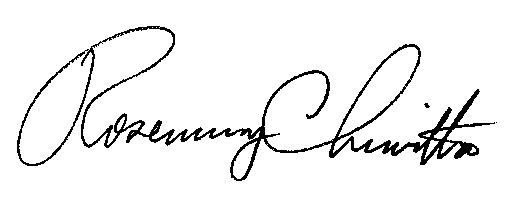 							Rosemary Chiavetta							Secretary(SEAL)ORDER ADOPTED:  August 2, 2012ORDER ENTERED:  August 2, 2012ATTACHMENTPennsylvania Public Utility Commission,	Law Bureau Prosecutory StaffM-2011-2157955	v.The Peoples Natural Gas Company LLC,f/k/a/ The Peoples Natural Gas Company,d/b/a Dominion Peoples